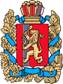 ОКТЯБРЬСКИЙ СЕЛЬСКИЙ СОВЕТ ДЕПУТАТОВБОГУЧАНСКОГО РАЙОНАКРАСНОЯРСКОГО КРАЯРЕШЕНИЕ06.03.2022 г.                                п. Октябрьский                                       № 77/202«Об утверждении проекта Решения Совета депутатов «О внесении изменений в Правила благоустройства территории Октябрьского сельсовета»Руководствуясь Федеральным законом от 06.10.2003 № 131-ФЗ «Об общих принципах организации местного самоуправления в Российской Федерации, в целях приведения Правил благоустройства территории Октябрьского сельсовета в соответствие с законодательством, руководствуясь статьей 7 Устава Октябрьского сельсовета Богучанского района, Октябрьский сельский Совет депутатовРЕШИЛ:1. Утвердить проект Решения Октябрьского сельского Совета депутатов «О внесении изменений в правила благоустройства территории Октябрьского сельсовета, следующие изменения:в пункт 1.1. Правил благоустройства территории Октябрьского сельсовета:дополнить пунктом 1.1.1. следующего содержания: «1.1.1. Организация благоустройства территории Октябрьского сельсовета осуществляется в соответствии с требованиями альбомов архитектурных решений по благоустройству общественных пространств, стандартов улиц Октябрьского сельсовета, а также иных документов, регламентирующих требования к выбору элементов благоустройства, утвержденных местной администрацией.»2. Назначить публичные слушания по внесению изменений в Правила благоустройства территории Октябрьского сельсовета Богучанского района Красноярского края на 8 апреля 2022 года в здании Администрации Октябрьского сельсовета. Начало в 17.00 часов.3. Администрации Октябрьского сельсовета обеспечить работу Оргкомитета по подготовке и проведению публичных слушаний.4. Утвердить следующий порядок учета предложений по проекту Решения «Об утверждении проекта Решения Совета депутатов «О внесении изменений в Правила благоустройства территории Октябрьского сельсовета» и участия граждан в его обсуждении:- предложения принимаются ежедневно с 9-00 до 17-00 в устном 
и письменном виде по адресу: Красноярский край, Богучанский район, 
п. Октябрьский, ул. Победы, 12А, телефон:  8-962-080-77-67, а также по электронной почте: а240700@yandex.ru- устные и письменные предложения регистрируются в журнале учета предложений;
         - граждане, желающие принять участие в обсуждении проекта Решения   Октябрьского сельского Совета депутатов «Об утверждении проекта Решения Совета  депутатов «О внесении изменений  в Правила благоустройства территории Октябрьского сельсовета», в соответствии с Положением о публичных слушаниях в муниципальном образовании  Октябрьский сельсовет, проходят регистрацию в день проведения публичных слушаний при предъявлении паспорта.5. Контроль за исполнением настоящего Решения возложить на Председателя Совета депутатов Марченко Сергея Михайловича.6. Настоящее решение вступает в силу со дня его официального опубликования в печатном издании «Вестник депутата» и подлежит размещению на официальном сайте администрации Октябрьского сельсовета www.oktyabrsky-adm.ru.Председатель Октябрьского сельскогоСовета депутатов								        С.М. МарченкоИ.о. Главы Октябрьского сельсовета                                                       О.А. Самонь